桃園市同安國民小學班級交通安全宣導成果紀錄六 年  3  班    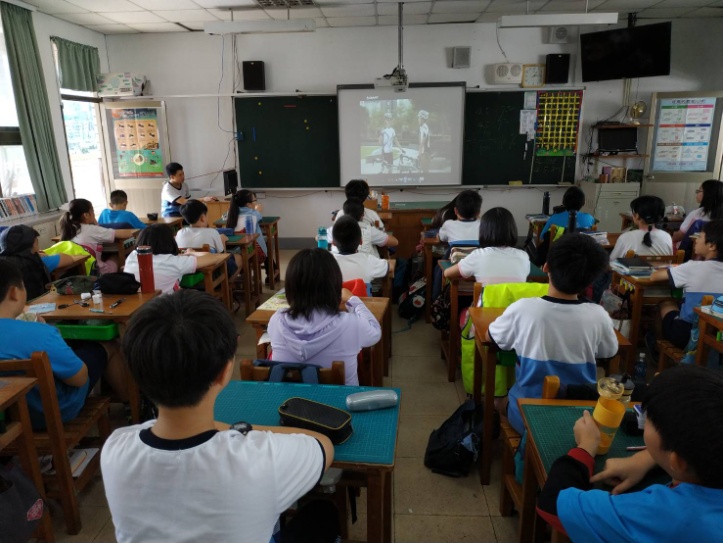 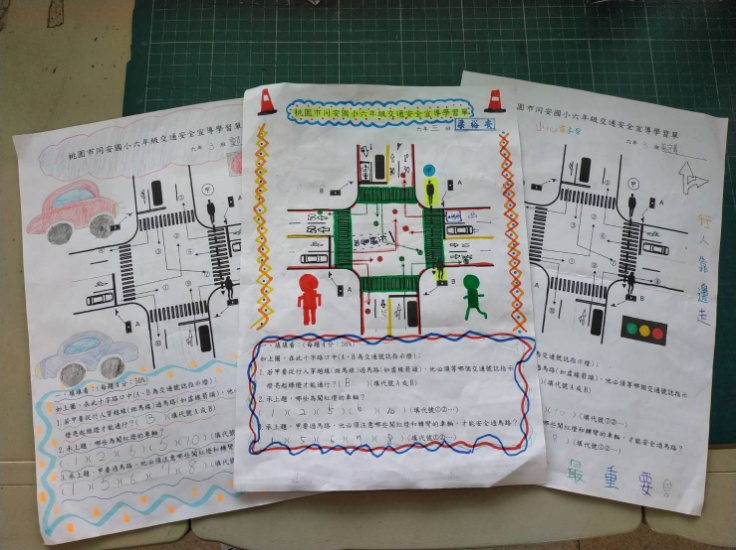 說明：交安影片觀賞(自行車相關)說明：學習單寫作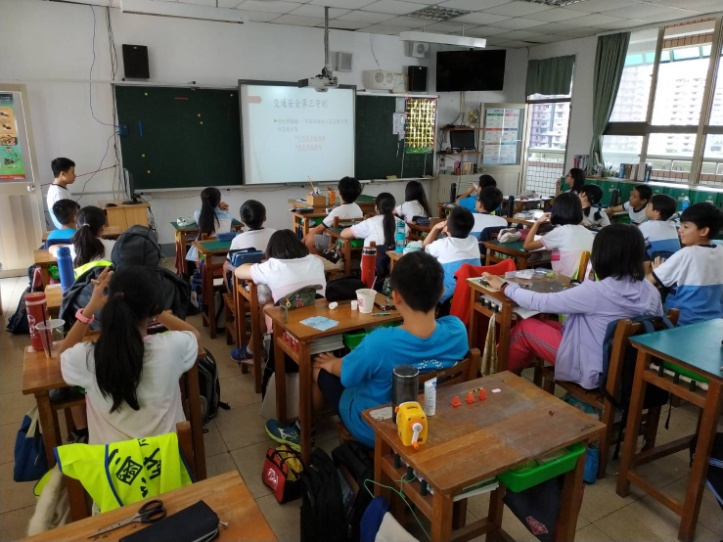 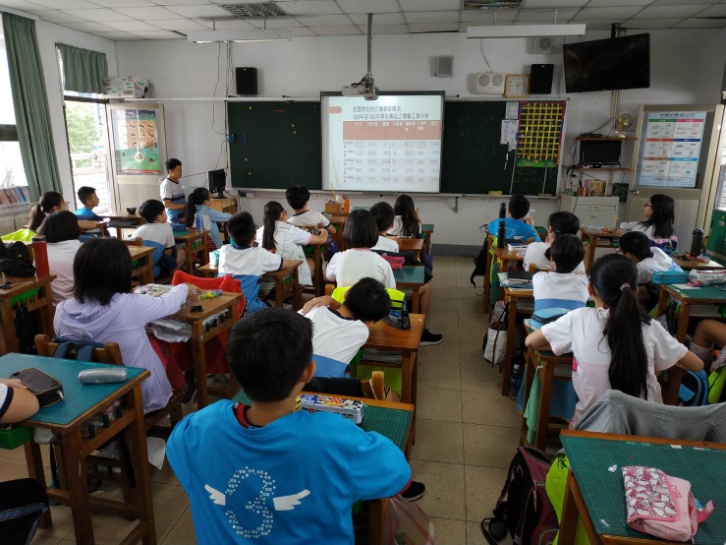 說明：交安ppt宣導(交通安全四守則)說明：交安ppt宣導(統計數字說明)